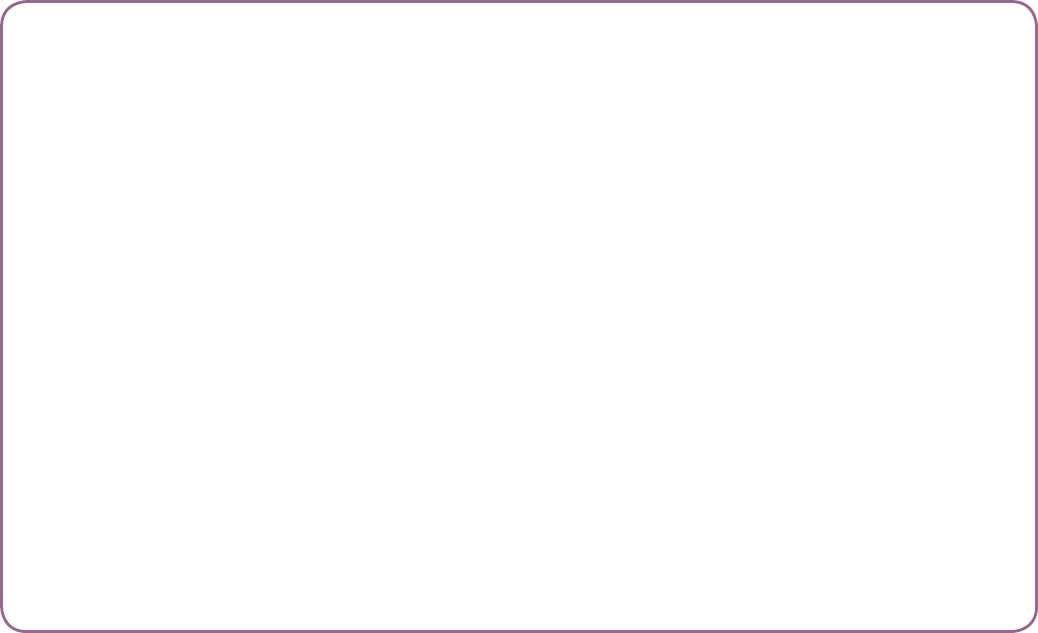 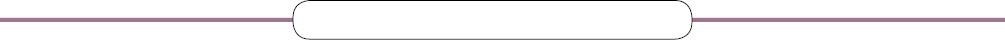 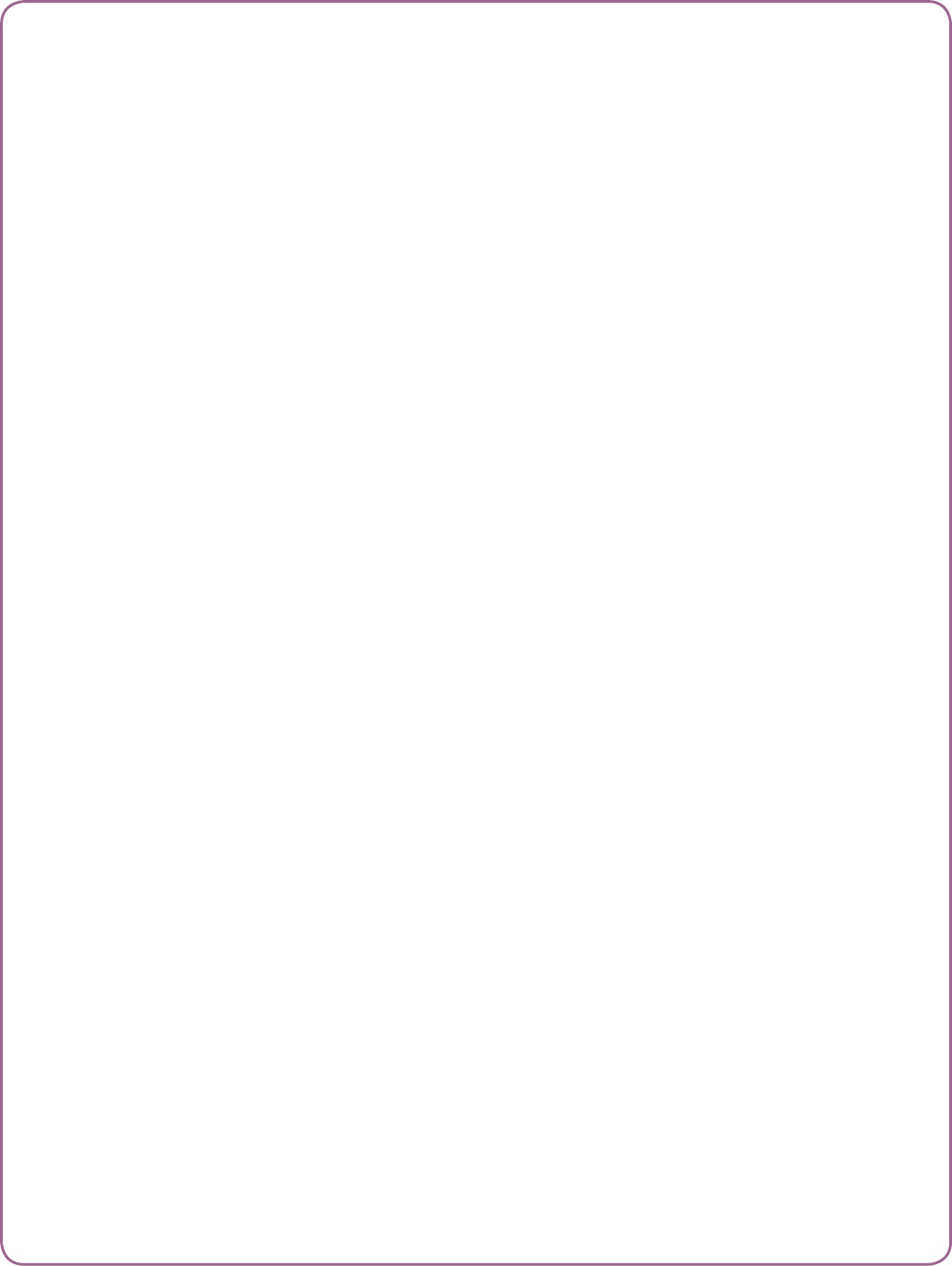 





























Note: Most versions of the Hokey Pokey include these body parts: feet, hands, hips, shoulder, head, bottoms, and whole body.







































Note: If the group is small enough, students can make a “hand star” (place their hands into the middle of a circle, one on top of the other) while they skip in a circle.





Kinderpolka Activity Card
German Polka DanceMusic by Denise Gagne & Carmen Bryant [iTunes Link] Movement NameMovement DescriptionCountsSlide and Stomp(1st Time) Step and slide in (toward the center of the circle)1-2Slide and Stomp(1st Time) Stomp feet L R L 3-&-4Slide and Stomp(1st Time) Step and slide out (away from the center of the circle)5-6Slide and Stomp(1st Time) Stomp feet R L R7-&-8Slide and Stomp(1st Time) Repeat.1-2-3-&-4-5-6-7-&-8Pat Your ThighsPat your thighs 3 times with both hands1-&-2Pat Your ThighsClap both hands with your partner 3-&-4Pat Your ThighsRepeat5-&-6-7-&-8Wave your finger and turn aroundWave your finger at your partner with your R hand and say “Nya Nya Nya”1-&-2Wave your finger and turn aroundWave your finger at your partner with your L hand and say “Nya Nya Nya”3-&-4Wave your finger and turn aroundTurn around once5-6Wave your finger and turn aroundJoin hands with your partner7-8SUPERCHARGE THE MOVES!SUPERCHARGE THE MOVES!SUPERCHARGE THE MOVES!Slide and Jump(1st Time) Step and slide in (toward the center of the circle)1-2Slide and Jump(1st Time) Jump 3x 3-&-4Slide and Jump(1st Time) Step and slide out (away from the center of the circle)5-6Slide and Jump(1st Time) Jump 3x7-&-8Slide and Jump(1st Time) Repeat.1-2-3-&-4-5-6-7-&-8Pat Pat PatJumping JackJumping Jacks (Arms up on 1 & Down on 2) 1-2Pat Pat PatJumping JackClap both hands with your partner: palm, back of your hand, palm3-&-4Pat Pat PatJumping JackRepeat5-6-7-&-8Wave your finger and join new partnerWave your finger at your partner with your R hand and say, “You are awesome!”1-&-2Wave your finger and join new partnerWave your finger at your partner with your L hand and say, “You are awesome!”3-&-4Wave your finger and join new partnerPass your partner on your right shoulder side5-6Wave your finger and join new partnerJoin hands with your partner7-8Movement NameMovement DescriptionCountsPart 1: Heel JumpsJump and touch heels to the ground inside hoop or spot L R L1-2-3Part 1: Heel JumpsClap hands twice&-4Part 1: Heel JumpsJump and touch heels to the ground inside hoop or spot R L R5-6-7Part 1: Heel JumpsClap hands twice&-8Part 1: Heel JumpsRepeat.1-2-3-&-4-5-6-7-&-8Part 2: Skips, Gallops, or SlidesSkip, gallop, or slide to the L1-2-3-4-5-6-7-81-2-3-4-5-6Part 2: Skips, Gallops, or SlidesTurn around and prepare to move in the other direction.7-8Part 2: Skips, Gallops, or SlidesSkip, gallop, or slide to the R1-2-3-4-5-6-7-81-2-3-4-5-6Part 2: Skips, Gallops, or SlidesTurn to face your partner and prepare for the next movement.7-8SUPERCHARGE THE MOVES!SUPERCHARGE THE MOVES!SUPERCHARGE THE MOVES!Part 1: Squat Up and Down Squat Down, Stand Up, Squat Down1-2-3Part 1: Squat Up and Down Clap hands twice&-4Part 1: Squat Up and Down Stand Up, Squat Down, Stand Up5-6-7Part 1: Squat Up and Down Clap hands twice&-8Part 1: Squat Up and Down Repeat1-2-3-&-4-5-6-7-&-8Part 2:Plank and Crab KicksHold a Plank 1-2-3-4-5-6-7-81-2-3-4-5-6Part 2:Plank and Crab KicksTransition to a crab kick position7-8Part 2:Plank and Crab KicksCrab kicks (stomach flat and bottom up)1-2-3-4-5-6-7-81-2-3-4-5-6Part 2:Plank and Crab KicksStand up, turn to face your partner, and prepare for the next movement.7-8